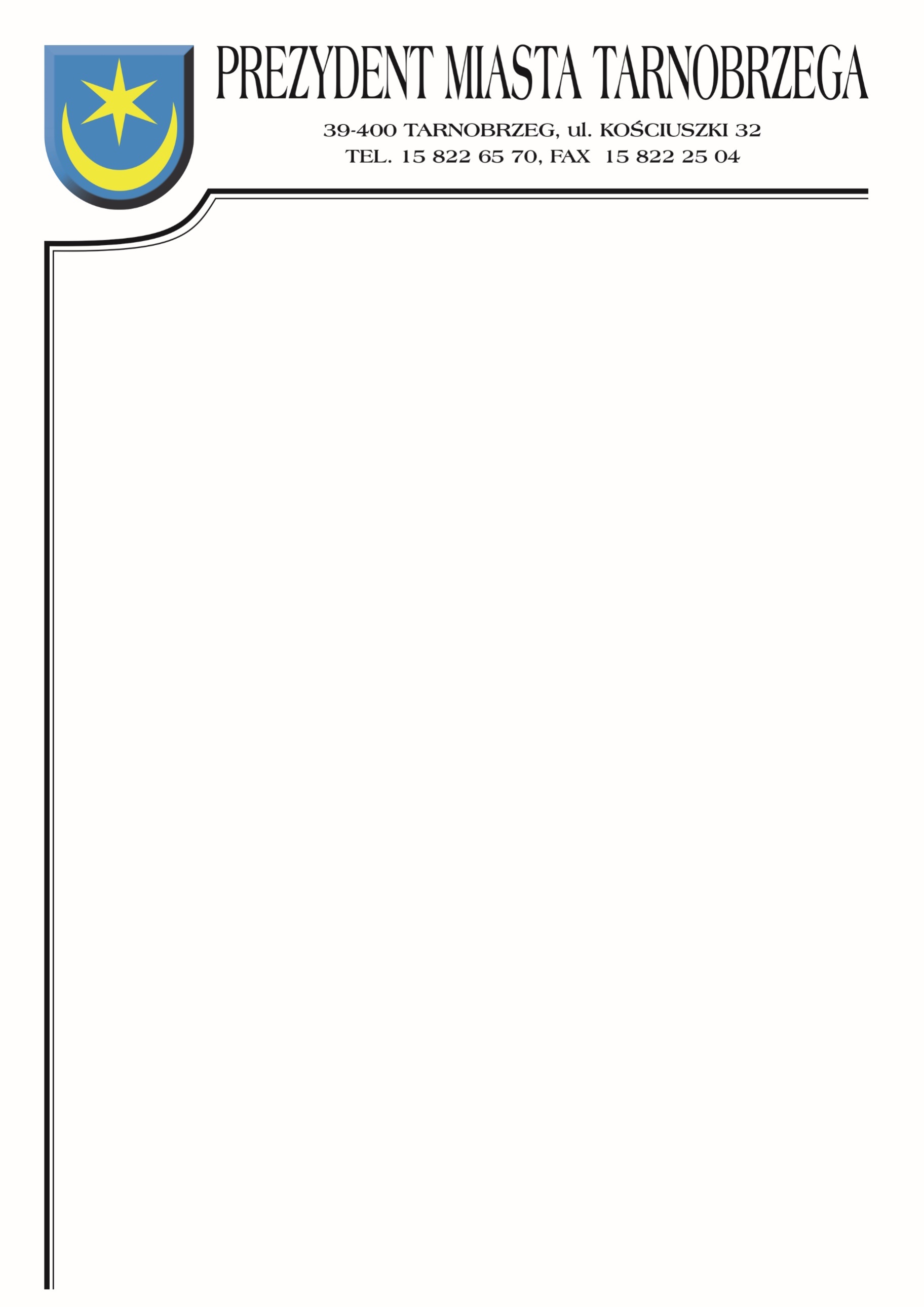 Znak sprawy: BZP-I.271.25.2022	                               Tarnobrzeg, dnia 23 września 2022r.ZAWIADOMIENIE O UNIEWAŻNIENIU POSTĘPOWANIADotyczy postępowania o udzielenie zamówienia na wykonanie zadania pn.: Remont pomieszczeń w budynkach oświatowych w Tarnobrzegu:Zadanie nr 1 – Budynek Szkoły Podstawowej Nr 7 przy ul. Sienkiewicza 215 w Tarnobrzegu.Zadanie nr 2 – Budynek Centrum Kształcenia Zawodowego przy ul. Kopernika 5 w Tarnobrzegu.Działając na podstawie art. 260 ust. 2 ustawy z 11 września 2019 r. – Prawo zamówień publicznych (Dz.U. 2022, poz. 1710 ze zm.), Zamawiający zawiadamia o unieważnieniu postępowania o udzielenie zamówienia.Uzasadnienie faktyczne:Zamawiający unieważnia postępowanie o udzielenie zamówienia, gdyż nie złożono żadnej oferty.Uzasadnienie prawne:Art. 255 ust. 1) ustawy z 11 września 2019 r. – Prawo zamówień publicznych (Dz.U. 2022, poz. 1710 ze zm.).